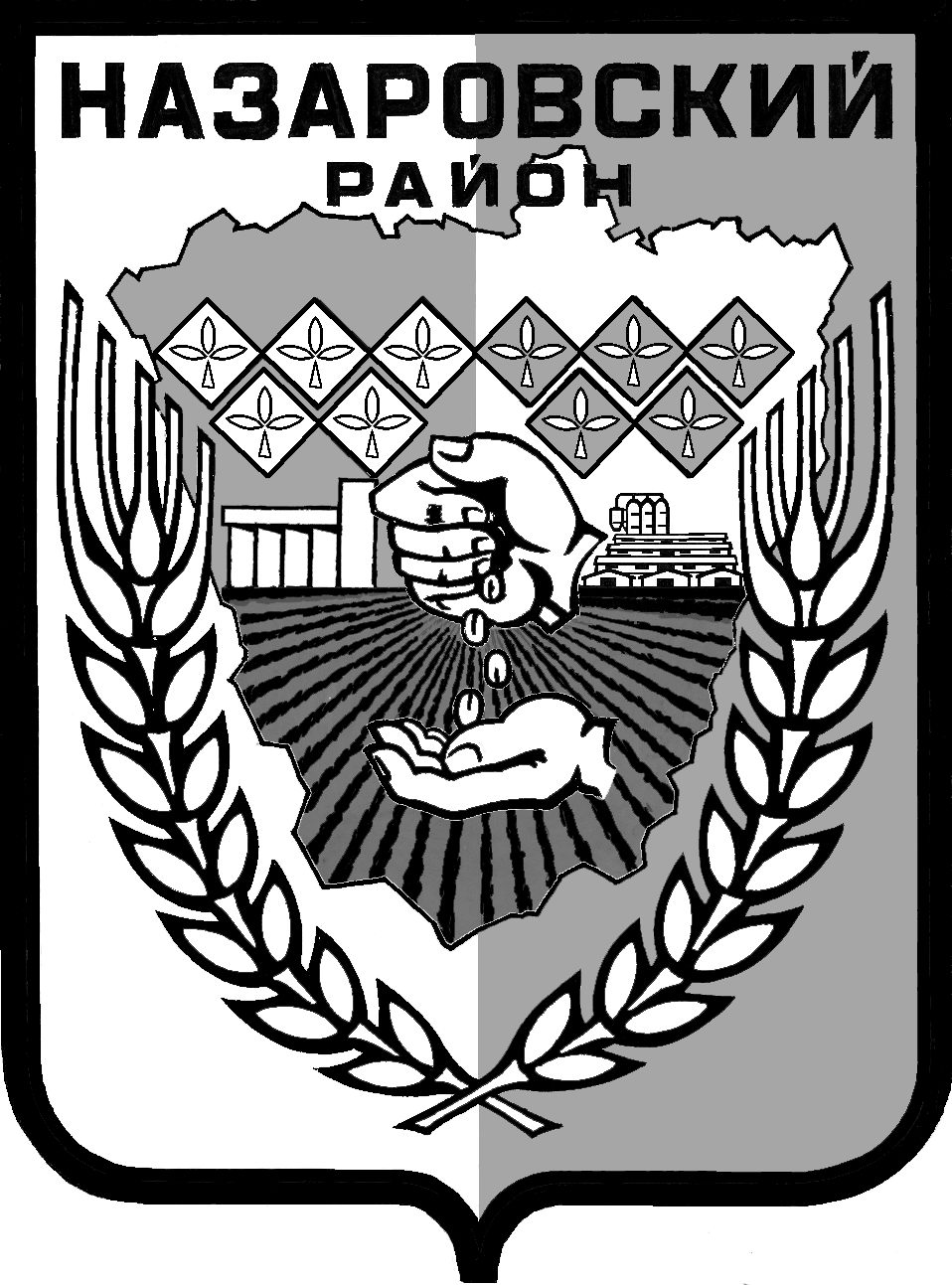 Администрация Назаровского районаКрасноярского краяПОСТАНОВЛЕНИЕ«30».10.2014 г.	                        г. Назарово	                              № 473-пО внесении изменений в постановление  администрации  Назаровского района от 18.05.2012  №  277-п  «Об утверждении  Примерного  положения  об оплате труда работников  муниципальных бюджетных и казенных учреждений культуры Назаровского района»В соответствии со статьей 53 Федерального закона от 06.10.2003               № 131-ФЗ «Об общих принципах организации местного самоуправления в Российской Федерации»,  Бюджетного кодекса РФ от 31.07.1998  № 145-ФЗ, постановлением  администрации Назаровского района от  24.09.2014 № 407-п «О внесении изменений в постановление администрации Назаровского района от 16.05.2012  №  266-п «Об утверждении Положения о новой системе оплаты труда работников муниципальных  казенных и бюджетных учреждений муниципального образования Назаровский район Красноярского края», руководствуясь Уставом муниципального образования Назаровский район Красноярского края, ПОСТАНОВЛЯЮ:1.Внести    в     постановление     администрации Назаровского района от  18.05.2012 № 277-п «Об утверждении Примерного положения об оплате труда работников муниципальных бюджетных и казенных учреждений культуры Назаровского района» следующие изменения:                                      Приложение № 2 к постановлению изложить в новой редакции согласно приложению к настоящему постановлению.     2. Общему отделу администрации района (Мчедлишвили) разместить настоящее постановление на официальном сайте Назаровского района в информационно-телекоммуникационной сети Интернет.3.  Контроль за исполнением постановления оставляю за собой.4. Постановление вступает в день, следующий за днем его официального опубликования в газете «Советское Причулымье» и применяется к правоотношениям, возникшим с 1 октября 2014 года. Глава администрации района                                              С.Н. Крашенинников 